АДМИНИСТРАЦИЯ ГАВРИЛОВСКОГО СЕЛЬСОВЕТА САРАКТАШСКОГО РАЙОНА ОРЕНБУРГСКОЙ ОБЛАСТИП О С Т А Н О В Л Е Н И Е_________________________________________________________________________________________________________14.10.2019 				с. Гавриловка		        № 37-пО внесении изменений и дополнений в постановление от 07.08.2017 № 40-п и в положение о порядке получения муниципальными служащими администрации Гавриловского сельсовета разрешения работодателяна участие в управлении некоммерческой организациейВ соответствии с Федеральными  законами  от 2 марта . № 25-ФЗ «О муниципальной службе в Российской Федерации», от 25 декабря 2008г. N 273-ФЗ "О противодействии коррупции", законом Оренбургской области от 15.09.2008  № 2369/497-IV-ОЗ «О противодействии коррупции в Оренбургской области» 1. Внести в приложение к постановлению администрации Гавриловского сельсовета от 07.08.2017  № 40-п «Об утверждении Положения о порядке получения муниципальными служащими  администрации муниципального образования Гавриловский сельсовет Саракташского района Оренбургской области разрешения работодателя на участие в управлении некоммерческой организацией» следующие изменения:    1.1. Пункт 13 изложить в новой редакции:«13. Специалист администрации 1 категории в течение трех рабочих дней с момента принятия главой администрации (работодателем) решения по результатам рассмотрения заявления, мотивированного заключения на него, не считая периода временной нетрудоспособности муниципального служащего, пребывания его в отпуске, служебной командировке, других случаев отсутствия его на службе по уважительным причинам, уведомляет муниципального служащего о решении, принятом главой администрации (работодателем), в письменной форме.       2.  Настоящее постановление вступает в силу со дня его  подписания и подлежит размещению на официальном сайте администрации Гавриловского сельсовета.              3. Контроль за исполнением настоящего постановления оставляю за собой.Глава Гавриловского сельсовета                                              Е.И. Варламова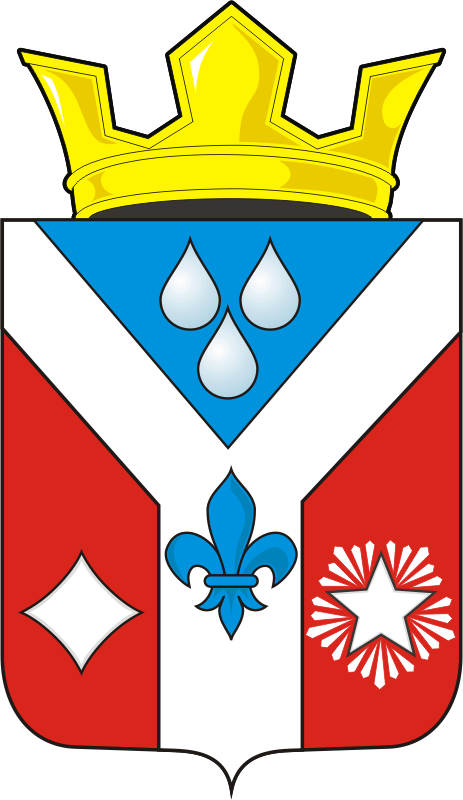                                      Разослано: Разослано: прокурору района, муниципальным служащим администрации Гавриловского сельсовета, администрации района, в дело. 